TIME TABLE FOR THIRD SEMESTER MASTER OF PLANNING FOR THE SESSION 2023-20234W.E.F. 25.08.2023DMF - Development Management and Finance_PPCPL301:Dr. Piyush Ranjan Rout (PRR)PL -Planning Legislation_PPCPL302: Mr. Rohan Dhal (RD)LEREP- Land Economics and Real Estate Planning_PPCPL303_ Miss Shrestha Das (SD)PPP- Public Private Partnership in Development_PPEPL301 (Professional Elective) _Mrs. Swapna Sarita Swain(SSS)WRM- Water Resource Management_POECE304- Open Elective PS-III – Planning Studio III_PLCPL301_ Dr. Piyush Ranjan Rout (PRR), Ms. Swarani Pattanaik (SP)	PT- Professional Training_ PPRPL301- Mr. Bijay Baibhav Ray (BBR)LS/SW- Library Study/Studio WorkRoom No 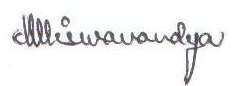 PIC, TIME TABLETIMEDAY9:00 AM-10.00 AM10-11 AM11-12 AM-12-1 PM1-2 PM2-3 PM2-3 PM3-4 PM3-4 PM4-5 PMTIMEDAYP1P2P3P4P5P6P7P7P8P8MONWRMDMFPPPLS/SWBREAKPS-IIIPS-IIIPS-IIIPS-IIIPS-IIITUESLS/SWPLPPPLEREPBREAKPS-IIIPS-IIIPS-IIIPS-IIIPS-IIIWEDLS/SWDMFPPPLEREPBREAKPS-IIIPS-IIIPS-IIIPS-IIIPS-IIITHURSWRMPLLS/SWLEREPBREAKPS-IIIPS-IIIPS-IIIPS-IIIPS-IIIFRIWRMPLLS/SWLS/SWBREAKLS/SWDMFDMFLS/SWLS/SWSATREMEDIAL CLASSES, STUDENT MENTORING, REVIEW AND VIVA, INDUSTRIAL VISITS ETC. ON 1ST AND 3RD SATURDAYS OF EVERY MONTHREMEDIAL CLASSES, STUDENT MENTORING, REVIEW AND VIVA, INDUSTRIAL VISITS ETC. ON 1ST AND 3RD SATURDAYS OF EVERY MONTHREMEDIAL CLASSES, STUDENT MENTORING, REVIEW AND VIVA, INDUSTRIAL VISITS ETC. ON 1ST AND 3RD SATURDAYS OF EVERY MONTHREMEDIAL CLASSES, STUDENT MENTORING, REVIEW AND VIVA, INDUSTRIAL VISITS ETC. ON 1ST AND 3RD SATURDAYS OF EVERY MONTHREMEDIAL CLASSES, STUDENT MENTORING, REVIEW AND VIVA, INDUSTRIAL VISITS ETC. ON 1ST AND 3RD SATURDAYS OF EVERY MONTHREMEDIAL CLASSES, STUDENT MENTORING, REVIEW AND VIVA, INDUSTRIAL VISITS ETC. ON 1ST AND 3RD SATURDAYS OF EVERY MONTHREMEDIAL CLASSES, STUDENT MENTORING, REVIEW AND VIVA, INDUSTRIAL VISITS ETC. ON 1ST AND 3RD SATURDAYS OF EVERY MONTHREMEDIAL CLASSES, STUDENT MENTORING, REVIEW AND VIVA, INDUSTRIAL VISITS ETC. ON 1ST AND 3RD SATURDAYS OF EVERY MONTHREMEDIAL CLASSES, STUDENT MENTORING, REVIEW AND VIVA, INDUSTRIAL VISITS ETC. ON 1ST AND 3RD SATURDAYS OF EVERY MONTHREMEDIAL CLASSES, STUDENT MENTORING, REVIEW AND VIVA, INDUSTRIAL VISITS ETC. ON 1ST AND 3RD SATURDAYS OF EVERY MONTH